АДМИНИСТРАЦИЯ  МУНИЦИПАЛЬНОГО ОБРАЗОВАНИЯ «ВОТКИНСКИЙ РАЙОН»«ВоткА ЁРОС» МУНИЦИПАЛ КЫЛДЫТЭТЛЭН АдминистрациЕЗПОСТАНОВЛЕНИЕ26 мая 2021 года                                                                                                                         № 562г. ВоткинскО прекращении действия муниципальной программы «Сохранение здоровья и формирования здорового образа жизни населения» на 2015-2020 годы, утвержденной Постановлением Администрации муниципального образования «Воткинский район» № 2762 от 08.12.2014 г.  В целях приведения в соответствие с действующим законодательством,         	Администрация        муниципального        образования        «Воткинский район»ПОСТАНОВЛЯЕТ:1. Прекратить действие муниципальной программы «Сохранение здоровья                          и формирования здорового образа жизни населения» на 2015-2020 годы, утвержденной Постановлением Администрации муниципального образования «Воткинский район» № 2762 от 08.12.2014 г.2. Признать утратившим силу:-  Постановлением Администрации муниципального образования «Воткинский район»                 № 2762 от 08.12.2014 г. «Сохранение здоровья и формирования здорового образа жизни населения» на 2015-2020 годы. 3. Разместить настоящее Постановление на официальном сайте муниципального образования «Воткинский район» в информационно-телекоммуникационной сети «Интернет».Глава муниципального образования«Воткинский район»                                                                                                   И.П. Прозоров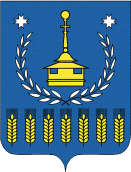 